*When completing this application form, please read the accompanying General Conditions and Notes (at the end of this form) to ensure that your project is suitable for grant funding, and that necessary requirements are being met.Project Start Date:							Estimated Project End Date:All particulars as entered above, and any supplementary materials supplied in support of this application, are correct as of the date of this signature.I consent that my application form will be assessed based on the attached criteria and understand that it may or may not receive a funding allocation.I consent that if my application is successful, my full application form will be held by the relevant Local Authority in line with appropriate data retention policies (currently 7 years).I consent that if my application is unsuccessful, my full application form will be shredded by the relevant Local Authority but a computer record outlining my contact details will be kept in line with appropriate data retention policies (currently 7 years).To ensure appropriate governance, I acknowledge that my application may be subject to audit.  It should be noted that this form and any subsequent correspondence may be subject to release under the Freedom of Information Acts and under the European Communities (Access to Information on the Environment) Regulations. To ensure transparency of funding allocations, a completion report must be provided before 29th October 2021(completion report form will be provided to successful applicants).  Signed:____________________	______				Date:_______________________(on behalf of your Committee)Completed application forms should be returned to 
Suzanne Dempsey, Environmental Awareness Officer,
Laois County Council, Environment Section, Áras an Chontae, Portlaoise, Co Laois.If you have any queries/comments, please contact Suzanne Dempsey  on 0871336557 or email: sdempsey@laoiscoco.ieBoth postal and email applications are accepted but please choose one option when returning your grant application.All grant applications will be acknowledged on receipt and a further update will be provided once assessment has taken place.General Conditions:Completed application forms should be returned by 4pm, 15th June 2021 at the latest.   Groups must be tax compliant.Please include quotations for all works included in your application. Progress on projects should be monitored and all successful applicants are required to furnish and return a completion report by 29th October 2021. In order to ensure that the fund prioritises locally identified environmental needs, all projects should complement a minimum of one of the various categories of the National Tidy Towns competition.  However, your Committee can still apply for a grant irrespective of your involvement in the national competition.Applicants must ensure that relevant projects (i.e. if your project is engaging children in an activity) are carried out in accordance with all Child Protection Policies and Procedures currently in place by Laois County Council. General Notes to Applicants:Tidy Town committees can avail of funding under two separate schemes: Tidy Towns Grant andLocal Agenda 21 EPF GrantPlease note projects will not receive double funding from these schemes.  It is important to 	note that it is not possible to apply for funding for any other grant scheme available through 	the Environment Section.Projects should complement the ongoing work of the committee in a minimum of one of the following National Tidy Town’s competition areas (please seeGeneral Condition C above).All appropriate insurances and ongoing maintenance plans should also be in place prior to funding being secured.  Laois County Council reserves the right to request a completion report from successful applicants.  Failure to supply this may result in future applications not being considered.It should be noted that this form and any subsequent correspondence may be subject to release under the Freedom of Information Acts and under the European Communities (Access to Information on the Environment) Regulations.Finally, it is the responsibility of all Groups to ensure they comply with all relevant legislation and guidelines regarding Health & Safety. Laois County Council will not be liable for any failures in such compliance or issues arising from same.Laois Federation of Tidy Towns  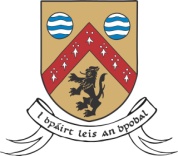 Application for Tidy Town Grant 2021 Completed application forms may be submitted by post OR email.1. Applicant Details – please include all relevant contact details hereOrganisation Name(as per Tax Clearance Certificate):Address:Contact Person:Email address/phone number: 2. Project Title and Description3.What theme will your project link in with the national competitionPlease tick all those that apply to your projectPlease tick all those that apply to your projectPlease tick all those that apply to your projectPlease tick all those that apply to your projectCommunity – Your Planning and InvolvementStreetscape and Public PlacesGreen Spaces and LandscapingNature and Biodiversity in your localitySustainability – doing more with lessTidiness and Litter ControlResidential Streets and Housing AreasApproach Roads, Streets and LanesCommunity Climate Action 4.Grant Details:Please outline your expenditurePlease outline your expenditureDescriptionCost4. Have you any other funding partners/arrangements for your specified project?  If so, please list here5. Applicant’s Authorisation for Assessment, Audit and Data Retention Please return your grant application by 15th June 2021 at 4.00 p.m.General Conditions & Notes